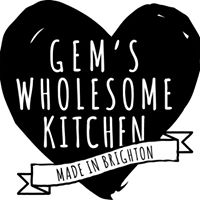 Butter Bean, Ginger and Spinach StewCoconut Oil for frying2 onions, finely sliced2 tsp Turmericpinch of Cayenne Pepper2 bay leaves4 garlic cloves, crushedInch of fresh ginger finely chopped4 carrots, chopped into 1cm cubes600ml passataDesert spoon of raw honey or maple syrupBag of Fresh spinach2 x 400g tins butterbeans, drained and rinsed½ large bunch fresh flat leaf parsley, choppedHandful fresh coriander , roughly chopped01.Heat a spoonful of coconut oil in a large flameproof casserole over a medium heat. Add the onions and fry for 2-3 minutes, then add the garlic , ginger and spices and carrots. Fry for a further 5-10 minutes until the carrots start to soften. 02.Add the passata along with 200ml water and honey . Bring to a simmer and bubble for 5 minutes, then add the spinach and beans. Simmer for a further 10 minutes until hot, then taste and season with salt and pepper. 03.Stir through the parsley and coriander  then serve in bowls with wholegrain rice or quinoa .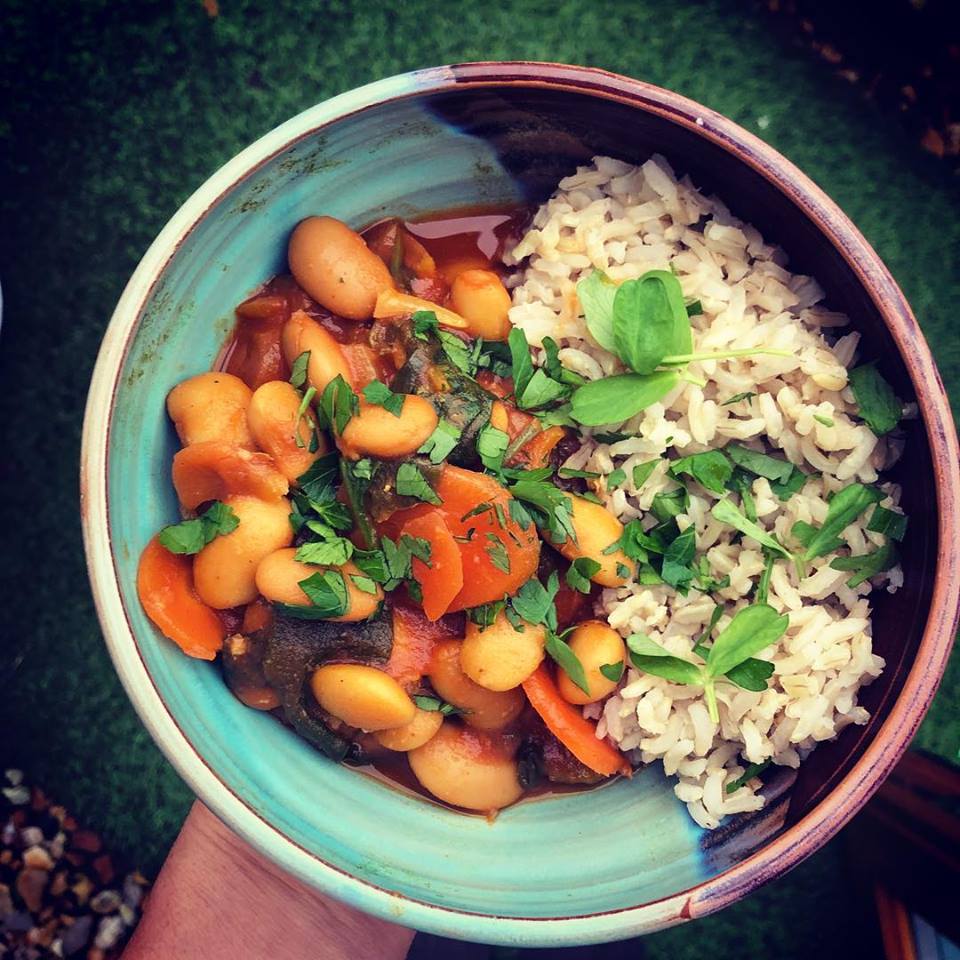 